Request for ProposalsProposal deadline:  December 15, 2020	Please email submissions to: khagen@ctaeyc.orgCall: 860-785-8148 ext. 102 with questionsBackground:As a state affiliate of the National Association for the Education of Young Children, the mission of the ConnecticutAssociation for the Education of Young Children (CTAEYC) is to enhance the care, education, and development of Connecticut's young children, in the context of family and community; and to support the professionals who care for them. CTAEYC provides training to increase the competencies of professionals and promotes them through support and advocacy activities. CTAEYC achieves this by promoting a strong local affiliate structure, the development of leadership skills, and the coordination of informed advocacy dedicated to improving the quality of services for young children and their families.Who will attend this conference?Providers of early child care and education services, CTAEYC Members, Birth to 3 specialists, family child care providers, ECE students, home visitors, center-based professionals, education consultants, public school teachers and administrators, paraprofessionals, mental health care providers, special education professionals, family resource center specialists, advocates, policymakers, and all early childhood professionals!Conference Theme: Reflect. Reframe. Renew.2020 has been a time of changes and challenges.  Our circumstances have changed as the world has changed, and the year’s conference is a time for us to reflect on our work, reframe our views, and renew our sense of self and purpose as we move into the new year.  We are seeking diverse presentations that cover the following topics:Supporting an Anti-Biased & Culturally Diverse Environment Trauma Informed PracticeAdvocacy & Leadership in Early Childhood EducationCOVID ClassroomsStress ReliefObservation, Recording & Documentation during a PandemicFamily Child CareBuilding Child and Family Resilience Administration & Management During Challenging TimesAudience:Please indicate whether your session content is at the Classroom, Leadership, or Both.Presentation Format (choose one):60-minute Zoom session90-minute Zoom sessionWe encourage presentations that include a combination of lecture, interactive/audience participation, questions and answers, and group discussion.Submission Requirements:Please limit your submission to 2 pages, not including the RFP Application FormApplications for session proposals must include:         		☐  RFP Application Form       	☐  A brief abstract of the presentation (50 words or less) that can be included in the conference brochure        	☐  Presentation description (goals & outline)       	 ☐  Please let us know if you have presented this workshop before; include when and whereProposal Review Process:Proposals will be reviewed by CTAEYC Conference Committee. Once a proposal has been approved, a letter of acceptancewill be e-mailed to the lead presenter.  Conference Registration fee will be waived for one presenter per workshop.Audiovisual Equipment:This format of the conference will be virtual via Zoom. All presenters are responsible for the technology needed to provide an interactive, high-quality session.	Submission Instructions:Email your proposal NO LATER THAN DECEMBER 15, 2020 to: khagen@ctaeyc.orgFor additional information, contact Katie Hagen at: 860-785-8148 ext. 102For more information about CTAEYC, go to:  www.ctaeyc.org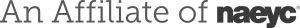 REQUEST FOR PROPOSALSCTAEYC Early Childhood Professional Conference Saturday, February 20, 2021Please use this fillable form to indicate your interest.  Submissions must be emailed by December 15, 2020Return this form via email, subject line: CTAEYC Conference ProposalEmail to: khagen@ctaeyc.org  	Presenter Information: Please type or print.Name:       Telephone (Work):	Telephone (Cell):	     Position/Role:                  Organization:	                 Mailing Address:           Email:          If Applicable Second Presenter: Name:         Position/Role:	      	 Organization:	              Email:		      	***Please note primary communication with presenters will be done via emailWorkshop Title:       Please attach to pages 3 & 4 of the RFP:Description (including goals and outline)Workshop Abstract (Include 2 or 3 sentences as you would like it to appear in our program, no more 40 word summary.)This conference focuses on the lessons learned during the challenges and changes of 2020.  Our circumstances have changed as the world has changed, and the year’s conference is a time for us to reflect on our work, reframe our views, and renew our sense of self and purpose as we move into the new year.  We are seeking presentations that support this these in the areas of:Supporting an Anti-Biased & Culturally Diverse Environment Trauma Informed PracticeAdvocacy & Leadership in Early Childhood EducationCOVID ClassroomsStress ReliefObservation, Recording & Documentation during a PandemicFamily Child CareBuilding Child and Family Resilience Administration & Management During Challenging TimesPlease check the age(s)/ group(s) to which your presentation applies:☐  Classroom Practices  (if applicable, specify age group: ____________________________)		 ☐  Administration	☐  BothPlease select your session length:☐ 60-minute Zoom session☐ 90-minute Zoom session  Time Preference for Workshop:    ☐  Morning	☐  Afternoon		☐  EitherWhat is our timeframe?**We will make every attempt to schedule your workshop at the time you prefer.Conference registration fee will be waived for one (1) presenter per workshop Stipend:  ***PLEASE NOTE OUR NEWLY ADJUSTED STIPEND OF $150 per workshop  (Please note: CTAEYC board members are not eligible for compensation, but instead will have a donation made in their name to the Jean Rustici Memorial Fund.)Any questions, please contact Katie Hagen at khagen@ctaeyc.org.